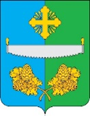 ГЛАВАСЕЛЬСКОГО ПОСЕЛЕНИЯ ТУНДРИНОСургутского районаХанты-Мансийского автономного округа - ЮгрыПОСТАНОВЛЕНИЕот «22» мая 2023г.                                                                                                 № 9    п. Высокий Мыс О назначении публичных слушаний по проекту решения Совета депутатовсельского поселения Тундрино«Об исполнении бюджета сельского поселения Тундрино за 2022 год»В соответствии со статьей 28 Федерального закона от 06 октября 2003 года №131-ФЗ «Об общих принципах организации местного самоуправления в Российской Федерации», статьёй 11 устава сельского поселения Тундрино, решением Совета депутатов сельского поселения Тундрино от 28.06.2018 № 170 «О Порядке организации и проведения публичных слушаний в сельском поселении Тундрино» и в целях обеспечения участия населения поселения в осуществлении местного самоуправления:  	1. Назначить публичные слушания по проекту решения Совета депутатов сельского поселения Тундрино «Об исполнении бюджета сельского поселения Тундрино за 2022 год» на 02 июня 2023 года в 17-30 часов по адресу: п. Высокий Мыс, ул. Советская, д. 30А, в здании администрации сельского поселения Тундрино.    2. Создать организационный комитет по проведению публичных слушаний по проекту решения «Об исполнении бюджета сельского поселения Тундрино за 2022 год» согласно приложению к настоящему постановлению.    3. Установить, что предложения и замечания граждан по проекту решения «Об исполнении бюджета сельского поселения Тундрино за 2022 год» принимаются до 17.00 часов 31 мая 2023 по адресу п. Высокий Мыс ул. Советская, 30А в здании администрации сельского поселения Тундрино.4. Обнародовать настоящее постановление и проект решения Совета депутатов сельского поселения Тундрино «Об исполнении бюджета сельского поселения Тундрино за 2022 год» и разместить на официальном сайте муниципального образования сельское поселение Тундрино. 5. Контроль за выполнением настоящего постановления оставляю за собой.И.о. главы сельского поселения Тундрино                                         А.Г. Решта